RESUME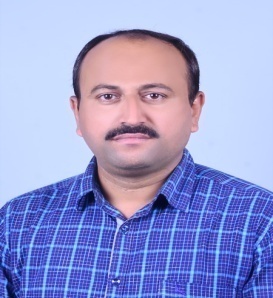 Name	:	DR. TUKARAM VAIJANATHRAO POWALE Day & Date of Birth	:	02nd December, 1980  Educational  Qualification	:	M. A. (Economics), Ph. D. Date of Appointment              : 20th September, 2010   Designation                              : Assistant Professor, Dept. of Economics                                            Late Babasaheb Deshmukh Gorthekar Mahavidyalaya, Umri                                                     Dist Nanded Pin–431807 (Affiliated to SRTMU, Nanded )RES. ADDRESS                     :  ‘Vaishnav Sadan’, Devgiri Nagar, Taroda (Bk.), Nanded                                                        Tal. & Dist. Nanded, Maharashtra Pin.-431 605   Contact No.                             : Ph. No. Off. (02467) 244270, Mob. No. 9403117084. E- MAIL                                  : tuks.powale@gmail.com  Teaching Experience (at UG)   : 11 Years (UG)Research Guidance        	     : Yes     Area of Specialization/Interest : Agricultural Economics.      Research Topic                          : ‘Marathwada Gramin Bankene Nanded Jilhyatil Krushi Kshetrala Kelelya Patpurvthyacha Abhyas’   Publications  of  Books : 	 1.	Agricultural Economics (In Marathi), (Co-Author), Serials Publications, New Delhi, First Edition, 2009, ISBN. 978-81-8387-329-1.      (Reference Book for *B.A.F.Y. Swami Ramanand Teerth Marathwada University, Nanded                                    **M.Com.F.Y., Gondwana University, Gadchiroli.)   2.	Economics of Agricultural Development (In Marathi), Chinmay Publication, Aurangabad, Maharashtra, Jully 2012, ISBN. 978-93-81948-35-4. 3.	Yugpurush : Yeshwantrao Chavan (In Marathi), (Edited), Alankar Publication, Umri, March, 2013, ISBN. 978-81-923863-2-4.4. Rural Development : Issues and Challenges (Edited), Arhant Multidisciplinary International Education Research Journal,  Peer Reviewed Journal, SJIF Impact Factor 6.236, Volume-VIII, Special Issue-XXIII, 21 December 2019, ISSN. 2278 5655.Research Papers/Articles Published in Journal/Edited Books etc :Budget and Provision For Agriculture Sector, (IN) Yojana, March - 2010, VOL.-XXXVII, No. VIII, ISSN-0971-8397.  World Agriculture Subsidies & Indian Agriculture Sector, (IN) Yojana, Jully - 2010, VOL.-XXXVII, No. XII, ISSN-0971-8397. Development of Fishery Sector in India, (IN) Interlink Research Analysis, International Registered & Recognized Research Journal, Latur, January-June, 2011, Vol.II, No.III, ISSN. 0976-0377. Panlot Ksetra Vikas & Pani Niyojan, (IN) Patron, International Referred Research Journal, Nanded, Feb.-2011, Vol. I, No.XI, ISSN. 0976-2310.Performance of Marathwada Gramin Bank in Providing of Agriculture Credit – A Case Study, (IN) The Journal of World Economic Review, New Delhi, Jully-Dec. 2011, Vol. VI, No. II, ISSN. 0973-4368.  Entertement Industry – FDI and Development, (IN) Akshardeep, International Research Journal, Latur, Dec.- 2012, Vol. I, No. VI,  ISSN. 2278-8204.  Rashtriya Anna Surksha Kayda : Ek Drushtikshep, (Co-Author), (IN) Patron, International Referred Research Journal, Nanded, Dec.- 2013, Vol. IV, No.VII, ISSN. 0976-2310. Bhartacha Videshi Vyapar : Ek Drushtikshep, (IN) Lokastha, International Research Journal, Feb.- 2014, Vol. III, No. XI, ISSN. 2249-5916. Globlisation And Indian Agricultural Sector (IN) Globalization, Alankar Publication, Umri, Oct., 2012. ISBN No. 978-81-923863-3-1, pp-345-350. Yeshwantrao Chavhan – Economic Thoughts, (IN) Yugpurush - Yeshwantrao Chavhan,  Alankar Publication, Umri, March, 2013, ISBN. 978-81-923863-2-4, p. 67-71.Nature of Black Money in India, (IN) Black Money And Indian Economy, Anuradha Publication, Nanded, Oct.- 2012, ISBN. 978-81-923477-9-0. p. 157-162.  Gramin Vikas Ani Swayamsevi Sanstha, (IN) Lokastha, International Research Journal, Jully.- 2014, Vol. III, No. XI, ISSN. 2249-5916.Vatavarnatil Badal : Krutrim Pavsacha Prayog, Misbah Publication, Nanded,  4th Feb. 2016, ISBN No. 978-81-9223525-9-6 p. 286 to 287.A Study of Health Care ServicesIn Tribal Area, (IN), Epitome Journals,International Journal of Research,Vol. I, No. V, Sept. – 2015, ISSN. 2395-6968.Pandit Dindayal Upadhya : Ek Asta Pailu Yaktimatva, Pandit Dindayal Upadhya : Vichar va Karya,Shambhavi Publication, Aurangabad, 21 Dec. 2016, ISBN No. 978-81-923948-4-8, p. 17 to 22. Bhartatil Shetkaryachi Sadhyashiti Va Tyavaril Upay Yojana, Scholary Research Journal for Interdiciplinary Studies, Impact Factor SJIF – 5.403, April, 2017, ISSN No. 2319-4766, p. 324 to 328.Shetkryacha Artik Unnatimdhe Shetipurak Vyavsayache Yogdan, Printing Area International Research Journal, Impact Factor IIJIF – 5.011, April 2018, Issue – 48, Vol. – 02, ISSN No. 2394 5303, p. 92 to 95.Bhartatil Krushi Vipanan Vyavasta, Vidyawarta, International Multilingual Refereed Research Journal, Impact Factor – 5.131 (IIJIF), January 2019, Special Issue, ISSN No. 2319 9318, p. 108 to 111.  Gramin Vikasat Swayamsevi Sansthan chi Bhumika, (IN) Arhant Multidisciplinary International Education Research Journal,  Peer Reviewed Journal, SJIF Impact Factor 6.236, Volume-VIII, Special Issue-XXIII, 21 December 2019, ISSN. 2278 5655, p. 843 to 849.New Agricultural Policy & Indian Farmer, Vidyawarta, Peer Reviewed International Refereed Research Journal, Impact Factor – 7.940 (IIJIF), Janu. To March 2021, Special Issue, ISSN No. 2319 9318, p. 17 to 18.  Indian Agricultural Marketing System, Research Journey, Peer Reviewed, Referred & Indexed Journal, Impact Factor – 6.625 (SJIF), Vol. 8, Issue 3, Jully to Sept. 2021, p. 334 to 338. Research Papers/Articles Published in Seminars/Conferences Proceeding :Global Economic Depression and Indian Banking Sector, National Conference on Impact of Global Economic Depression of 2008 on Indian Economy, 26 & 27th Feb. 2010, Organized by Department of Economics, Shri Asaramji Bhandwaldar College, Deogaon (R), Aurangabad.Global Economic Crisis and Its Impact on Indian Service Sector, State Level Seminar on Global Economic Crisis and Its Impact on Indian Economy, 5th March, 2010, Organized by Department of Economics, Matsyodari Shikshan Sanstha’s Arts. Commerce & Science College, Jalna.Womens Economic Status In India, State Level Seminar on Unsertanty & in Agricultural Sector, 13th March, 2010, Organized by Department of Economics, Marathi Economic Conference & K.R.M. Womens College, Nanded.Globalization and Its Impact On Indian Agriculture, State Level Seminar on Impact of Globalization On Indian Agriculture Sector, 01st Oct. 2010, Organized by Department of Economics, M.S.P. Mandal’s Arts. Commerce & Science College, Kille Dharur Dist. Beed.Nature of Black Money in India, National Seminar on Black Money And Indian Economy, 6th Oct. 2012, Organized by Department of Economics, DigambarraoBindu College, Bhokar.Urban Poverty in India and Food Security, National Seminar on Poverty in India : Issues & Challenges, 27th Dec. 2014, Organized by Department of Economics, Swatantrya Sainik Suryabhanji Pawar College, Purna.Vatavarnatil Badal : Krutrim Pavsacha Prayog, National Conference on Environement Protection : A Need of the Hour, 4th to 5th Feb. 2016, Organized by Public Administration, Late Babasaheb Deshmukh Gorthekar College, Umri, Dist. Nanded.Development of Tourism Sector In India, National Seminar on Leadership, Change Management and Regional Imbalance, 18th Feb. 2017, Organized by The Post Graduate Department of Commerce and Management Science and Research Center, Peoples College, Nanded.Demonetization and Its Impact on Banking Sector, Stale Level Seminar on Demonitization, 10 & 11 Feb. 2018, Organized by Vinayakrao Patil Mahavidyalaya, Vaijapur, Dist. Aurangabad.Bhartatil Krushi Vipanan Vyavasta, National Level Seminar on Problems and Prospects of Agriculture Marketing In India, 23 January 2019, Organized by Rajendra Mahavidyalaya, Khandala, Dist. Satara. Gramin Vikasat Swayamsevi Sansthan chi Bhumika, National Level Conference on Rural Development : Issues and Challenges, 21 December 2019, Organized by Late Babasaheb Deshmukh Gorthekar Mahavidyalaya, Umri, Dist. Nanded.Dushkalmukh Marathwada : Dasha & Disha, State Level Conference on Dushkal Mukta Marathwada, 12 & 13 Feb. 2020, Organized by Shri Datta Mahavidyalaya, Hadgaon, Dist. Nanded.New Agricultural Policy – 2020, National Level Conference on Agricultural Acts 2020 : Problems & Prospects, 15 March 2021, Organized by Kai. Bapusaheb Patil Ekambekar Mahavidyalaya, Udgir, Dist. Latur.    Monographs/Reports etc.  : Nil Training course attended/organized :Orientation Course, UGC- Academic Staff College, Dr. Babasaheb Ambedkar Marathwada University, Aurangabad, 01-07-2014 to 28-27-2014. Refresher Course, UGC – HRDC Staff College, Rajasthan University, Jaipur, (Rajasthan), 30.11.2015 to 19.12.2015.Refresher Course, UGC – HRDC Staff College, Rajasthan University, Jaipur, (Rajasthan), 03.12.2018 to 22.12.2018.One Week National Online Faculty Development Programme , ‘ICT Tools for Effective Teaching Learning’, School of Mathematical Science, Swami Ramanand Teerth Marathwada University, Nanded, 27.04.2020 to 02.05.2020. Two Week Faculty Development Programme, Teaching Learning Center, Ramanujan College, University of Delhi, Sponsard by Ministry of HRD and PMMNM on Teachers and Teaching, 18.05.2020 to 03.06.2020.Papers Presented in Seminars/Conferences/Symposium/Workshop etc : Global Economic Depression and Indian Banking Sector, National Conference on Impact of Global Economic Depression of 2008 on Indian Economy, 26 & 27th Feb. 2010, Organized by Department of Economics, Shri Asaramji Bhandwaldar College, Deogaon (R), Aurangabad.Global Economic Crisis and Its Impact on Indian Service Sector, State Level Seminar on Global Economic Crisis and Its Impact on Indian Economy, 5th March, 2010, Organized by Department of Economics, Matsyodari Shikshan Sanstha’s Arts. Commerce & Science College, Jalna.Women’s Economic Status In India, State Level Seminar on Unsertanty & in Agricultural Sector, 13th March, 2010, Organized by Department of Economics, Marathi Economic Conference & K.R.M. Women’s College, Nanded.Globalization and Its Impact On Indian Agriculture, State Level Seminar on Impact of Globalization On Indian Agriculture Sector, 01st Oct. 2010, Organized by Department of Economics, M.S.P. Mandal’s Arts. Commerce & Science College, Kille Dharur Dist. Beed.Nature of Black Money in India, National Seminar on Black Money And Indian Economy, 6th Oct. 2012, Organized by Department of Economics, DigambarraoBindu College, Bhokar.Urban Poverty in India and Food Security, National Seminar on Poverty in India : Issues & Challenges, 27th Dec. 2014, Organized by Department of Economics, Swatantrya Sainik Suryabhanji Pawar College, Purna.Vatavarnatil Badal : Krutrim Pavsacha Prayog, National Conference on Environement Protection : A Need of the Hour, 4th to 5th Feb. 2016, Organized by Public Administration, Late Babasaheb Deshmukh Gorthekar College, Umri, Dist. Nanded.Development of Tourism Sector In India, National Seminar on Leadership, Change Management and Regional Imbalance, 18th Feb. 2017, Organized by The Post Graduate Department of Commerce and Management Science and Research Center, Peoples College, Nanded.Demonetization and Its Impact on Banking Sector, Stale Level Seminar on Demonitization, 10 & 11 Feb. 2018, Organized by Vinayakrao Patil Mahavidyalaya, Vaijapur, Dist. Aurangabad.     Bhartatil Krushi Vipanan Vyavasta, Vidyawarta, International Multilingual Refereed Research Journal, Impact Factor – 5.131(IIJIF), January 2019, Special Issue, ISSN No. 2319 9318, p. 108 to 111.  Gramin Vikasat Swayamsevi Sansthan chi Bhumika, (IN) Arhant Multidisciplinary International Education Research Journal,  Peer Reviewed Journal, SJIF Impact Factor 6.236, Volume-VIII, Special Issue-XXIII, 21 December 2019, ISSN. 2278 5655, p. 843 to 849.Dushkalmukh Marathwada : Dasha & Disha, State Level Conference on Dushkal Mukta Marathwada, 12 & 13 Feb. 2020, Organized by Shri Datta Mahavidyalaya, Hadgaon, Dist. Nanded.New Agricultural Policy – 2020, National Level Conference on Agricultural Acts 2020 : Problems & Prospects, 15 March 2021, Organized by Kai. Bapusaheb Patil Ekambekar Mahavidyalaya, Udgir, Dist. Latur.    Seminars/Conferences/Symposium/Workshop etc in which participated / organized : International Level :  Participated International Workshop on ‘The Use and Abuse of Economics’, Sponsored by, Dr. Babasaheb Ambedkar Marathwada University, Aurangabad, Date - 8th to 10th January, 2010.National Level  :Organized One day Interdisciplinary National Conference on ‘ Rural Development : Issues & Challenges’, on 21 December 2019 at Late Babasaheb Deshmukh Gorthekar Arts, Commerce & Science College, Umri, Dist. Nanded (Maharashtra) As a Co-ordinator. State/Division Level :Attended Marathwada Economic Conference on ‘Yeshwantrao Chavhan’, Sponsored by, Department of Economics, Yeshwant College, Nanded, Date- 05th  and 06th Feb., 2005.   Attended Marathwada Economic Conference on ‘Global Economic Crisis and Its Impact on Indian Economy’, Sponsored by, Shri. Chatrapati Shivaji College, Umarga, Dist. Latur, Date – 6th & 7th March 2010.    Attended Marathi Economic Conference on ‘Contribution of Dr. Jagdish Bhagvati in Economics,’ Sponsored by, Department of Economics, Peoples College, Nanded, Date - 7th to 9th Nov.- 2011. Attended Marathwada Economic Conference on ‘Food Security Act & its Impact’, Sponsored by, Guruwarya R. G. Shinde College, Paranda, Dist. Usmanabad, Date – 15th & 16th Nov.- 2014.   Attended University Level Workshop on New Syllabus of B.A.T.Y. in Economics, Lokmanya College, Sonkhed, Dist. Nanded, Date- 16th September, 2015.Attended One Day University Level Workshop on Choice Based Credit System (CBCS), People’s College, Nanded, Date. 20 July 2017.Attended One Day University Level Workshop on S.Y. Revised CBCS Pattern & SEC Curriculum of UG Economics, Vasantrao Naik Arts, Commerce & Science Mahavidyalaya, Nanded, Date. 23 Aug. 2017. Attended One Day University Level Workshop on T.Y. Revised CBCS Pattern & SEC Curriculum of UG Economics, Sharda Mahavidyalaya, Parbhani, Date. 23 Aug. 2017.Attended One Day Workshop On Research Enhancement and Quality Improvement Programe, For Research Supervisors of SRTM University, Nanded, Organised by Swami Ramanand Teerth Marathwada University, Nanded, 17 Oct. 2018.   Attended University Level Workshop on New Syllabus of B.A.F.Y. in Economics, Degllor College, Degloor, Dist. Nanded, Date-  th September, 2019.Comments Innovations, Contribution to Teaching & Comments : Reference Book of ‘Agricultural Economics’ in Marathi referred for New Syllabus in B. A. F. Y.  Paper of Agricultural Economics in SRTM University, Nanded. Reference Book of ‘Development of Agricultural Economics’ in Marathi referred for New Syllabus in M. A. F. Y. Paper, Agricultural Economics in Dr. Babasaheb Ambedkar Marathwada University, Aurangabad. Research Guidance : Selukar Pravinkumar D., ‘Daridrya Reshekhalil Anusuchit Jati va Jamatincha Kutumbasathi Rabvinyat Yenarya Shaskiya Yojanancha Labhacha Abhyas : Vishesh Sandarbha Nanded Jilha’, Ph. D. Degree Awarded on 5 Dec. 2017. Budhewar Subhash Rajenna, ‘Shetkaryacha Aarthik Unnatimdhe Krushipurak Vyavsayache Yogdan : Vishesh Sandarbha Nanded Jilha’, Ph. D. Degree Awarded on 26 Feb. 2020 Manekar Vijaykumar Ramchandra, Nanded Jilha Udyog Kendrache Laghu Udyogacha Vikasatil Yogdan – Ek Vishleshnatmak Abhyas, Ph. D., Registration on Mar. 2016, Still Working. Bodke Santosh Ramrao, Krushi Kshetratil Dushkal Nivarnasathi Shasanane Rabvilelya Vividh Upay Yojanancha Chikisak Abhyas : Vishesh Sandarbha Marathwada, Ph. D. Registration on Mar. 2016, Still Working. Dilip Vijakar, ‘Haldicha Pikache Arthshastriya Vishleshan : Vishesh Sandarbha Nanded District’, Ph.D. Registration on Parshuram Mane, ‘Haldicha Pikache Arthshastriya Vishleshan : Vishesh Sandarbha Nanded District’, Ph.D. Registration onMiner Research Project : ‘Problems and Remedies of Marketing in Agricultural Production : Special Reference Nanded District’ Swami Ramanand Teerth Marathwada University, Nanded, Rs. 50,000, Still Working.Membership in Corporate Life :  Life Member of ‘Marathwada Economic Conference’, Aurangabad.Chairperson/Member of Committee at the State and National Level :     Nil Co-Curricular, Extension, Professional Development Activities :   Nodal Officer of AISHE in 2012 to till to date  University Paper Assessment and Moderation work in UG Level.University Paper Setting Work in UG Level. Co-Coordinator Carrier Guidance Center in college.  Member, NAAC Committee in College.  Head, UGC Proposal Committee.  Deliver Guest Lectures in NSS Special Camp.    Place : Umri                                                                                              (Dr. T. V. Powale)Date : 